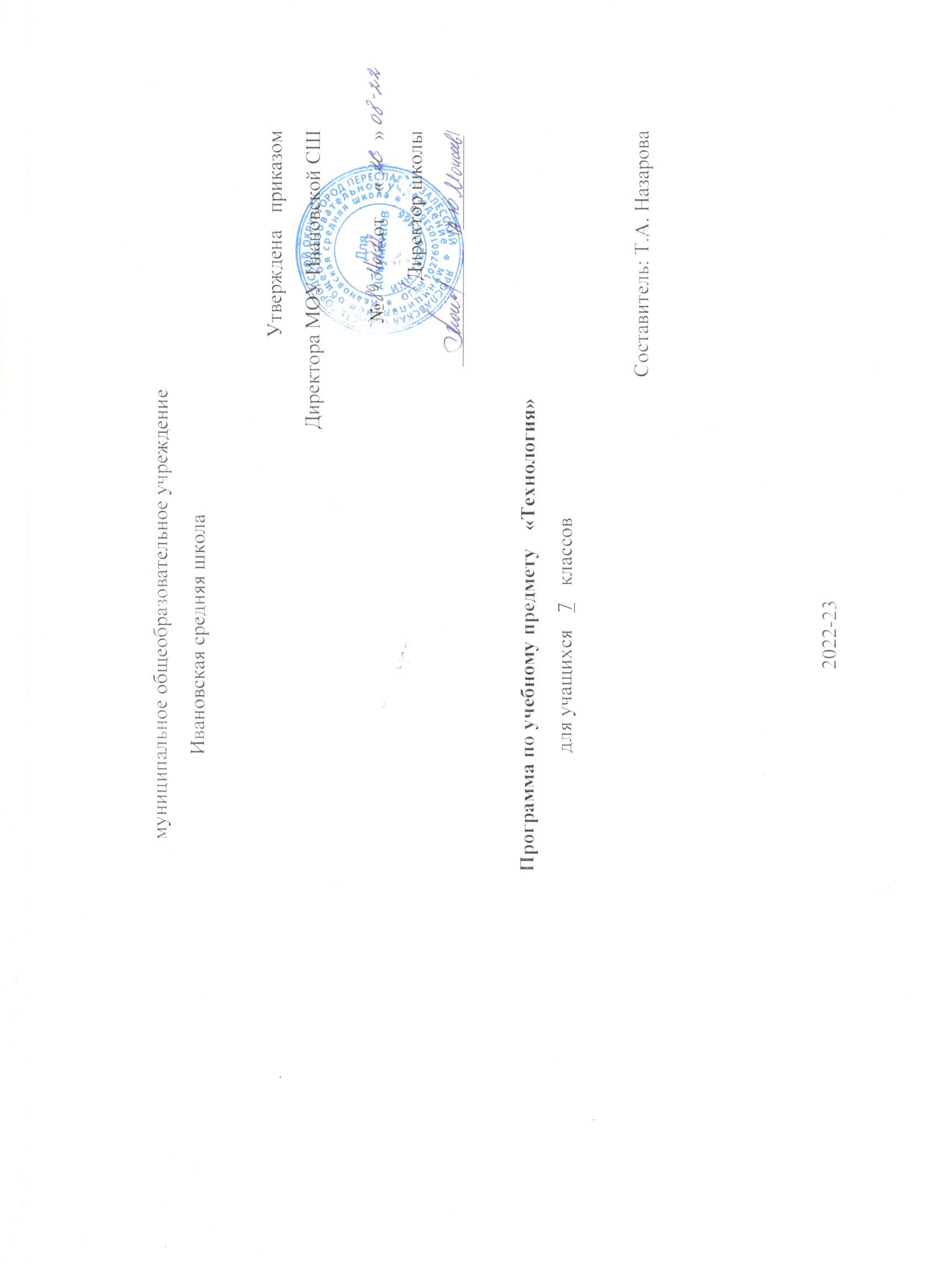 муниципальное общеобразовательное учреждениеИвановская средняя школа Утверждена  приказомДиректора МОУ Ивановской СШТематическое планирование по технологии 7 класс 2022-23 учебный годПоурочное планирование технология 7 класс№ДатаТемаКоличество часовПримечание1Модуль «Производство и технологии»82Модуль «Компьютерная графика. Черчение» 83Модуль «3D-моделирование, прототипирование, макетирование» 124Модуль «Технологии обработки материалов и пищевых продуктов» 204.1Технологии обработки конструкционных материалов 144.2Технологии обработки пищевых продуктов 65Модуль «Робототехника» (20 ч)20Номер№ДатаТема урокаОсновное содержание по темеХарактеристика основных видов деятельности ученикаМодуль «Производство и технологии» (8 ч)Модуль «Производство и технологии» (8 ч)Модуль «Производство и технологии» (8 ч)Модуль «Производство и технологии» (8 ч)Модуль «Производство и технологии» (8 ч)1Промышленная эстетика. Дизайн. Народные ремёсла Создание технологий как основная задача современной науки. История развития технологий. Источники развития технологий. Технологии и мировое хозяйство. Промышленная эстетика. Дизайн. Народные ремёсла и промыслы России. Народные ремёсла по обработке древесины, металла, текстиля и др. в регионах. Эстетическая ценность результатов труда. Аналитическая деятельность: знакомиться с развитием современных технологий; приводить примеры технологий, оказавших влияние на современную науку; называть источники развития технологий; характеризовать виды ресурсов, место ресурсов в проектировании и реализации технологического процесса; изучать примеры эстетичных промышленных изделий; называть и характеризовать народные промыслы и ремёсла России.2Практическая работа «Описание технологии создания изделия народного промысла из древесины, металла, текстиля (по выбору)»Практическая работа «Описание технологии создания изделия народного промысла из древесины, металла, текстиля (по выбору)»Практическая деятельность: описывать технологию создания изделия народного промысла из древесины, металла, текстиля (по выбору)3Цифровые технологии на производстве. Управление производствомЦифровизация производства. Цифровые технологии и способы обработки информации. Современная техносфера. Проблема взаимодействия природы и техносферы. Разработка и внедрение технологий многократного использования материалов, технологий безотходного производства. Проблемы антропогенного воздействия на окружающую среду. Управление технологическими процессами. Управление производствомАналитическая деятельность:  приводить примеры развития технологий;  называть производства и производственные процессы;  называть современные и перспективные технологии;  оценивать области применения технологий, понимать их возможности и ограничения;  называть проблемы антропогенного воздействия на окружающую среду;  оценивать условия и риски применимости технологий с позиций экологических последствий.4Практическая работа «Технологии многократного использования материалов, безотходного производства (по выбору)»Практическая работа «Технологии многократного использования материалов, безотходного производства (по выбору)»Практическая деятельность: описывать технологии многократного использования материалов, безотходного производства, управления производством5Современные и перспективные технологииПонятие высокотехнологичных отраслей. «Высокие технологии» двойного назначения. Современные материалы. Пластики и керамика. Композитные материалы. Понятие о порошковой металлургии. Технологический процесс получения деталей из порошков. Металлокерамика, твёрдые сплавы, пористые металлы. Область применения изделий порошковой металлургии. Область применения пластмасс, керамики, биокерамики, углеродистого волокна. Экологические проблемы утилизации отходов пластмасс. Композитные материалы. Стеклопластики. Биметаллы. Назначение и область применения композитных материаловАналитическая деятельность: знакомиться с образцами изделий из композитных материалов и изделий с защитными и декоративными покрытиями; различать этапы технологического процесса получения деталей из порошков; различать современные многофункциональные материалы; приводить произвольные примеры применения перспективных материалов в технике и в быту; характеризовать актуальные и перспективные технологии получения материалов с заданными свойствами.6Практическая работа «Составление перечня композитных материалов и их свойств»Практическая работа «Составление перечня композитных материалов и их свойств»Практическая деятельность: составлять перечень композитных материалов и их свойств; оценивать применение композитных материалов7Современный транспорт и перспективы его развитияВиды транспорта. История развития транспорта. Перспективные виды транспорта. Технология транспортных перевозок, транспортная логистика. Регулирование транспортных потоков, показатели транспортного потока. Моделирование транспортных потоков. Безопасность транспорта. Влияние транспорта на окружающую среду.Аналитическая деятельность: называть и характеризовать виды транспорта, оценивать перспективы развития.  характеризовать технологии на транспорте, транспортную логистику. знакомиться с категориями транспорта в зависимости от сферы обслуживания; анализировать факторы, влияющие на выбор вида транспорта при доставке грузов.8Практическая работа «Состав транспортного потока в населённом пункте (по выбору)»Практическая работа «Состав транспортного потока в населённом пункте (по выбору)»Практическая деятельность: исследовать состав транспортного потока в населённом пункте (по выбору)Модуль «Компьютерная графика. Черчение» (8 ч)Модуль «Компьютерная графика. Черчение» (8 ч)Модуль «Компьютерная графика. Черчение» (8 ч)Модуль «Компьютерная графика. Черчение» (8 ч)Модуль «Компьютерная графика. Черчение» (8 ч)9Конструкторская документацияПонятие о конструкторской документации. Формы деталей и их конструктивные элементы. Изображение и последовательность выполнения чертежа. ЕСКД. ГОСТ. Общие сведения о сборочных чертежах. Оформление сборочного чертежа. Правила чтения сборочных чертежей.Аналитическая деятельность: характеризовать понятие «конструкторская документация»; изучать правила оформления конструкторской документации в соответствии с ЕСКД; различать конструктивные элементы деталей.10Практическая работа «Чтение сборочного чертежа»Практическая работа «Чтение сборочного чертежа»Практическая деятельность: читать сборочные чертежи11Графическое изображение деталей и изделийПонятие графической модели. Применение компьютеров для разработки графической документации. Математические, физические и информационные модели. Графические модели. Виды графических моделей. Количественная и качественная оценка модели. Графическое изображение деталей цилиндрической и конической формы из древесины. Чертежи деталей из сортового проката. Основная надпись чертежа. Общие сведения о сборочных чертежах. Спецификация составных частей изделия.Аналитическая деятельность: перечислять отличия чертежа детали от сборочного чертежа; характеризовать понятия «габаритные размеры», «спецификация»; анализировать содержание спецификации; изучать правила чтения сборочных чертежей.12Практическая работа «Чтение и выполнение чертежей деталей из сортового проката»Практическая работа «Чтение и выполнение чертежей деталей из сортового проката»Практическая деятельность: оформлять графическую документацию; читать сборочные чертежи; вычерчивать эскизы или чертежи деталей из древесины, имеющих призматическую, цилиндрическую, коническую форму; разрабатывать чертежи деталей из сортового проката; применять компьютер для разработки графической документации13Система автоматизации проектно-конструкторских работ САПР. Инструменты построения чертежей в САПРПрименение компьютеров для разработки графической документации Система автоматизации проектно-конструкторских работ САПР. Чертёжный редактор. Типы документов. Объекты двухмерных построений. Инструменты. Создание и сохранение документа заданного формата и ориентации листа. Заполнение основной надписи.Аналитическая деятельность: знакомиться с САПР; изучать типы документов; изучать приёмы работы в САПР.14Практическая работа «Создание чертежа в САПР»Практическая работа «Создание чертежа в САПР»Практическая деятельность: создавать новый документ и сохранять его в папку; 6устанавливать заданные формат и ориентацию листа; заполнять основную надпись15Построение геометрических фигур в графическом редактореСоздание основного графического документа — чертежа — в чертёжном редакторе. Построение окружности, квадрата, отверстия, осей симметрии. Использование инструментов «автолиния» и «зеркально отразить». Простановка размеров. Нанесение штриховки на разрезе. Понятие «ассоциативный чертёж»16Практическая работа «Построение геометрических фигур в графическом редакторе»Практическая работа «Построение геометрических фигур в графическом редакторе»Практическая деятельность: строить окружность, квадрат, отверстия, оси симметрии; использовать инструмент «автолиния» и «зеркально отразить»; 6создавать проекционные виды чертежа; проставлять размеры; наносить штриховку на разрезМодуль «3D-моделирование, прототипирование, макетирование» (12 ч)Модуль «3D-моделирование, прототипирование, макетирование» (12 ч)Модуль «3D-моделирование, прототипирование, макетирование» (12 ч)Модуль «3D-моделирование, прототипирование, макетирование» (12 ч)Модуль «3D-моделирование, прототипирование, макетирование» (12 ч)17Макетирование. Типы макетовВиды и свойства, назначение моделей. Адекватность модели моделируемому объекту и целям моделирования. Понятие о макетировании. Типы макетов. Материалы и инструменты для бумажного макетирования.Аналитическая деятельность: называть и характеризовать виды, свойства и назначение моделей; называть виды макетов и их назначение; изучать материалы и инструменты для макетирования18Практическая работа «Выполнение эскиза макета (по выбору)»Практическая работа «Выполнение эскиза макета (по выбору)»Практическая деятельность: выполнять эскиз макета19Развёртка макета. Разработка графической документацииМакет (по выбору). Разработка развёртки, деталей. Определение размеров. Выбор материала, инструментов для выполнения макета. Выполнение развёртки, сборка деталей макета. Разработка графической документации.Аналитическая деятельность: изучать виды макетов, определять размеры макета, материалы и инструменты.20Практическая работа «Черчение развёртки»Практическая работа «Черчение развёртки»Практическая деятельность: разрабатывать графическую документацию21Объёмные модели. Инструменты создания трёхмерных моделейСоздание объёмных моделей с помощью компьютерных программ. Программы для разработки цифровых трёхмерных моделей. Распечатка развёрток, деталей макета. Разработка этапов сборки макета.Аналитическая деятельность: анализировать детали и конструкцию макета. определять последовательность сборки макета.22Практическая работа «Создание объёмной модели макета. Создание развёртки»Практическая работа «Создание объёмной модели макета. Создание развёртки»Практическая деятельность: выполнять развёртку макета; разрабатывать графическую документацию23Редактирование модели. Выполнение развёртки в программеПрограмма для редактирования готовых моделей и последующей их распечатки. Инструменты для редактирования моделей. Программа для редактирования готовых моделей и последующей их распечатки. Инструменты для редактирования моделей.Аналитическая деятельность: изучать интерфейс программы; знакомиться с инструментами программы24Практическая работа «Редактирование чертежа модели». Практическая работа «Сборка деталей макета»Практическая работа «Редактирование чертежа модели». Практическая работа «Сборка деталей макета»Практическая деятельность: редактировать готовые модели в программе; распечатывать развёртку модели, созданной в программе; осваивать приёмы макетирования: вырезать, сгибать и склеивать детали развёртки25Сборка бумажного макета. Основные приёмы макетированияМатериалы и инструменты для бумажного макетирования. Основные приёмы макетирования: вырезание, сгибание и склеивание деталей развёртки.Аналитическая деятельность: знакомиться с материалами и инструментами для бумажного макетирования; изучать и анализировать основные приёмы макетирования.26Практическая работа «Сборка деталей макета»Практическая работа «Сборка деталей макета»Практическая деятельность: осваивать приёмы макетирования: вырезать, сгибать и склеивать детали развёртки; выполнять сборку деталей макета27Сборка бумажного макета. Оценка качества макетаМатериалы и инструменты для бумажного макетирования. Основные приёмы макетирования: вырезание, сгибание и склеивание деталей развёрткиАналитическая деятельность: знакомиться с материалами и инструментами для бумажного макетирования; изучать и анализировать основные приёмы макетирования; оценивать качества макета.28Практическая работа «Сборка деталей макета»Практическая работа «Сборка деталей макета»Практическая деятельность: осваивать приёмы макетирования: вырезать, сгибать и склеивать детали развёртки; выполнять сборку деталей макетаМодуль «Технологии обработки материалов и пищевых продуктов» (20 ч) Технологии обработки конструкционных материалов (14 ч)Модуль «Технологии обработки материалов и пищевых продуктов» (20 ч) Технологии обработки конструкционных материалов (14 ч)Модуль «Технологии обработки материалов и пищевых продуктов» (20 ч) Технологии обработки конструкционных материалов (14 ч)Модуль «Технологии обработки материалов и пищевых продуктов» (20 ч) Технологии обработки конструкционных материалов (14 ч)Модуль «Технологии обработки материалов и пищевых продуктов» (20 ч) Технологии обработки конструкционных материалов (14 ч)29Конструкционные материалы древесина, металл, композитные материалы, пластмассы. Свойства и использованиеКонструкционные материалы натуральные, синтетические. Древесина, металл, керамика, пластмассы, композиционные материалы, их получение, свойства, использование.Аналитическая деятельность: исследовать и анализировать свойства конструкционных материалов; выбирать инструменты и оборудование, необходимые для изготовления выбранного изделия.30Индивидуальный творческий (учебный) проект «Изделие из конструкционных и поделочных материалов»Индивидуальный творческий (учебный) проект «Изделие из конструкционных и поделочных материалов»: определение проблемы, продукта проекта, цели, задач; анализ ресурсов; обоснование проектаПрактическая деятельность: применять технологии механической обработки конструкционных материалов; выполнять первый этап учебного проектирования: определение проблемы, продукта проекта, цели, задач; обоснование проекта31Технологии обработки древесиныОбработка древесины. Технологии механической обработки конструкционных материалов. Правила безопасной работы ручными и электрифицированными инструментами. Технологии отделки изделий из древесины. Определение материалов для выполнения проекта (древесина, металл, пластмасса и др.). Определение породы древесины, вида пиломатериалов для выполнения проектного изделия.Аналитическая деятельность: знакомиться с декоративными изделиями из древесины; выбирать породы древесины для декоративных изделий; изучать приёмы обработки заготовок ручным, электрифицированным инструментом, на станке.32Индивидуальный творческий (учебный) проект «Изделие из конструкционных и поделочных материалов»Индивидуальный творческий (учебный) проект «Изделие из конструкционных и поделочных материалов»: выполнение эскиза проектного изделия; определение материалов, инструментов; составление технологической карты по выполнению проекта.Практическая деятельность: выполнять эскиз проектного изделия; определять материалы, инструменты; осуществлять изготовление субъективно нового продукта, опираясь на общую технологическую схему; составлять технологическую карту по выполнению проекта33Технологии обработки металловОбработка металлов. Технологии обработки металлов. Конструкционная сталь. Резьба и резьбовые соединения. Соединение металлических деталей. Отделка деталей. Определение материалов для выполнения проекта (древесина, металл, пластмасса и др.). Определение используемого металла, проволоки и др. для выполнения проектного изделия.Аналитическая деятельность: изучать технологии обработки металлов; определять материалы, инструменты; анализировать технологии выполнения изделия.34Индивидуальный творческий (учебный) проект «Изделие из конструкционных и поделочных материалов»: Индивидуальный творческий (учебный) проект «Изделие из конструкционных и поделочных материалов»: выполнение проекта по технологической картеПрактическая деятельность: осуществлять изготовление субъективно нового продукта, опираясь на общую технологическую схему; выполнять проектное изделие по технологической карте; организовать рабочее место; выполнять уборку рабочего места35Технологии обработки пластмассы, других материалов, используемых для выполнения проектной работыПластмасса и другие современные материалы: свойства, получение и использование.Аналитическая деятельность: называть пластмассы и другие современные материалы; анализировать свойства современных материалов, возможность применения в быту и на производстве; определять материалы, инструменты; анализировать технологии выполнения изделия.36Индивидуальный творческий (учебный) проект «Изделие из конструкционных и поделочных материалов»Индивидуальный творческий (учебный) проект «Изделие из конструкционных и поделочных материалов»: выполнение проекта по технологической картеПрактическая деятельность: осуществлять изготовление субъективно нового продукта, опираясь на общую технологическую схему; 6выполнять проектное изделие по технологической карте; организовать рабочее место; выполнять уборку рабочего места37Технологии обработки пластмассы, других материалов, используемых для выполнения проектной работыОтделка и декорирование изделия из пластмассы и других материалов. Материалы для отделки, декорирования изделия. Инструменты, правила безопасного использования. Технологии декоративной отделки изделия.Аналитическая деятельность: перечислять технологии отделки и декорирования проектного изделия; называть и аргументированно объяснять использование материалов и инструментов.38Индивидуальный творческий (учебный) проект «Изделие из конструкционных и поделочных материалов»: выполнение проекта по технологической картеИндивидуальный творческий (учебный) проект «Изделие из конструкционных и поделочных материалов»: выполнение проекта по технологической картеПрактическая деятельность: выполнять художественное оформление изделий; осуществлять доступными средствами контроль качества изготавливаемого изделия, находить и устранять допущенные дефекты39Контроль и оценка качества изделия из конструкционных материаловАнализ и самоанализ результатов проектной деятельности. Оценка себестоимости проектного изделия. Оценка качества изделия из конструкционных материалов.Аналитическая деятельность: оценивать качество изделия из конструкционных материалов; анализировать результаты проектной деятельности40Индивидуальный творческий (учебный) проект «Изделие из конструкционных и поделочных материалов»Индивидуальный творческий (учебный) проект «Изделие из конструкционных и поделочных материалов»: оценка качества проектного изделия; подготовка проекта к защитеПрактическая деятельность: составлять доклад к защите творческого проекта; предъявлять проектное изделие; завершать изготовление проектного изделия; оформлять паспорт проекта41Защита проекта «Изделие из конструкционных и поделочных материалов»Анализ и самоанализ результатов проектной деятельности.Аналитическая деятельность: анализировать результаты проектной деятельности42Индивидуальный творческий (учебный) проект «Изделие из конструкционных и поделочных материалов» Индивидуальный творческий (учебный) проект «Изделие из конструкционных и поделочных материалов» самоанализ результатов проектной работы; защита проектаПрактическая деятельность: разрабатывать варианты рекламы творческого проекта; защищать творческий проектТехнологии обработки пищевых продуктов (6 ч)Технологии обработки пищевых продуктов (6 ч)Технологии обработки пищевых продуктов (6 ч)Технологии обработки пищевых продуктов (6 ч)Технологии обработки пищевых продуктов (6 ч)43Рыба, морепродукты в питании человекаРыба, морепродукты в питании человека. Пищевая ценность рыбы и морепродуктов. Виды промысловых рыб. Охлаждённая, мороженая рыба. Механическая обработка рыбы. Показатели свежести рыбы. Кулинарная разделка рыбы. Виды тепловой обработки рыбы. Требования к качеству рыбных блюд. Рыбные консервы.Аналитическая деятельность: называть пищевую ценность рыбы, морепродуктов; определять свежесть рыбы органолептическими методами; определять срок годности рыбных консервов; изучать технологии приготовления блюд из рыбы, определять качество термической обработки рыбных блюд.44Групповой проект по теме «Технологии обработки пищевых продуктовГрупповой проект по теме «Технологии обработки пищевых продуктов»: определение этапов командного проекта; определение продукта, проблемы, цели, задач; обоснование проекта; анализ ресурсов; распределение ролей и обязанностей в командеПрактическая деятельность: определять этапы командного проекта; выполнять обоснование проекта45Мясо животных, мясо птицы в питании человекаМясо животных, мясо птицы в питании человека. Пищевая ценность мяса. Механическая обработка мяса животных (говядина, свинина, баранина), обработка мяса птицы. Показатели свежести мяса. Виды тепловой обработки мяса.Аналитическая деятельность: определять свежесть мяса органолептическими методами; изучать технологии приготовления из мяса животных, мяса птицы; определять качество термической обработки блюд из мяса.46Групповой проект по теме «Технологии обработки пищевых продуктов»Групповой проект по теме «Технологии обработки пищевых продуктов»: выполнение проекта по разработанным этапам; подготовка проекта к защитеПрактическая деятельность: знать и называть пищевую ценность мяса животных, мяса птицы; определять качество мяса животных, мяса птицы; выполнять проект по разработанным этапам47Защита проекта по теме «Технологии обработки пищевых продуктов»Блюда национальной кухни из мяса, рыбы. Профессии повар, технолог общественного питания, их востребованность на рынке труда.Аналитическая деятельность: характеризовать профессии: повар, технолог общественного питания, их востребованность на рынке труда; называть блюда национальной кухни из рыбы, мяса; анализировать качество выполнения проекта. 48Групповой проект по теме «Технологии обработки пищевых продуктов»Групповой проект по теме «Технологии обработки пищевых продуктов»: презентация результатов проекта; защита проектаПрактическая деятельность: подбирать столовые приборы и посуду для сервировки стола; защищать групповой проектМодуль «Робототехника» (20 ч)Модуль «Робототехника» (20 ч)Модуль «Робототехника» (20 ч)Модуль «Робототехника» (20 ч)Модуль «Робототехника» (20 ч)49Промышленные и бытовые роботыПромышленные роботы, их классификация, назначение, использование. Классификация роботов по характеру выполняемых технологических операций, виду производства, виду программы и др. Преимущества применения промышленных роботов на предприятиях. Производственные линии. Взаимодействие роботов. Бытовые роботы. Назначение, виды. Роботы, предназначенные для работы внутри помещений. Роботы, помогающие человеку вне дома.Аналитическая деятельность: характеризовать назначение промышленных роботов; классифицировать промышленных роботов по основным параметрам; формулировать преимущества промышленных роботов; объяснять назначение бытовых роботов; классифицировать конструкции бытовых роботов по их функциональным возможностям, приспособляемости к внешним условиям и др.50Практическая работа «Составление схемы сборки робота»Практическая работа «Составление схемы сборки робота»Практическая деятельность: изучать (составлять) схему сборки модели роботов; конструировать модели бытовых и промышленных роботов51Алгоритмизация и программирование роботов. Роботы как исполнителиРеализация на визуальном языке программирования базовых понятий и алгоритмов, необходимых для дальнейшего программирования управления роботизированных систем: система координат; матрица состояния объектов и устройствАналитическая деятельность: анализировать готовые программы; выделять этапы решения задачи.52Практическая работа «Составление цепочки команд»Практическая работа «Составление цепочки команд»Практическая деятельность: строить цепочки команд, дающих нужный результат при конкретных исходных данных; использовать разобранные алгоритмы для реализации конкретным исполнителем-роботом53Алгоритмизация и программирование роботов. Роботы как исполнителиРеализация на визуальном языке программирования базовых понятий и алгоритмов, необходимых для дальнейшего программирования управления роботизированных систем: операции множественного ветвления; многоуровневые вложенные циклыАналитическая деятельность: анализировать готовые программы; выделять этапы решения задачи54Практическая работа «Составление цепочки команд»Практическая работа «Составление цепочки команд»Практическая деятельность: строить цепочки команд, дающих нужный результат при конкретных исходных данных55Языки программирования роботизированных системЯзыки программирования роботизированных систем. Программирование на низком и высоком уровнях.56Структура программы в среде Arduino IDEСтруктура программы в среде Arduino IDEПрактическая деятельность: устанавливать программу Arduino IDE; осуществлять настройку программы для работы с конкретным контроллером; преобразовывать запись алгоритма из одной формы в другую57Программирование управления роботизированными моделямиПрограммирование управления светодиодами в среде Arduino IDEАналитическая деятельность: давать определение модели; называть основные свойства моделей; называть назначение моделей; определять сходство и различие алгоритма и технологии как моделей процесса получения конкретного результата58Практические работы: управление линейкой светодиодов; управление RGB-светодиодомПрактические работы: управление линейкой светодиодов; управление RGB-светодиодомПрактическая деятельность: преобразовывать запись алгоритма из одной формы в другую; программировать управление собранными моделями в среде Arduino IDE59Программирование управления роботизированными моделямиУправление электронными компонентами в среде Arduino IDEАналитическая деятельность: определять сходство и различие алгоритма и технологии как моделей процесса получения конкретного результата.60 Практические работы: управление кнопкой; управление сервоприводами Практические работы: управление кнопкой; управление сервоприводамиПрактическая деятельность: осуществлять управление собранными моделями, определять системы команд, необходимых для управления.61Программирование управления роботизированными моделямиУправление электронными компонентами в среде Arduino IDEАналитическая деятельность: определять сходство и различие алгоритма и технологии как моделей процесса получения конкретного результата.62Практические работы: управление моторами двухколёсного робота; управление моторами четырёхколёсного робота; Программное управление движнием робота; ШИМПрактические работы: управление моторами двухколёсного робота; управление моторами четырёхколёсного робота; Программное управление движением робота; ШИМПрактическая деятельность: осуществлять управление собранными моделями, определяя системы команд, необходимых для управления63Основы проектной деятельностиПонятие проекта. Проект и технология. Виды проектов: творческие, практические и исследовательские проекты. Этапы проектной деятельности. Инструменты работы над проектом. Учебный проект по робототехнике.Аналитическая деятельность: называть виды проектов64Робототехнические проекты на базе электромеханической игрушки, контроллера и электронных компонентовРобототехнические проекты на базе электромеханической игрушки, контроллера и электронных компонентовПрактическая деятельность: изучать (составлять) схему сборки модели роботов; определять этапы проектной деятельности; определять проблему, цель, ставить задачи; анализировать ресурсы; реализовывать проект65Основы проектной деятельностиАналитическая деятельность: анализировать результаты проектной деятельности; анализировать конструкцию, её соответствие поставленным задачам.66Учебный проект по робототехникеУчебный проект по робототехнике оформление проектной документации; оценка качества проектного изделия; подготовка проекта к защитеПрактическая деятельность: разрабатывать проект в соответствии с общей схемой; составлять паспорт проекта; использовать компьютерные программы поддержки проектной деятельности67Основы проектной деятельностиАналитическая деятельность: анализировать результаты проектной деятельности.68Учебный проект по робототехникеУчебный проект по робототехнике: самооценка результатов проектной деятельности; презентация и защита проектаПрактическая деятельность: разрабатывать проект в соответствии с общей схемой; использовать компьютерные программы поддержки проектной деятельности; осуществлять презентацию и защиту проекта